POJASNILA RAZPISNE DOKUMENTACIJE za oddajo javnega naročila JN003568/2021-B01 - A-115/21, datum objave: 01.06.2021Datum prejema: 09.06.2021   14:02Vprašanje:Spoštovani

prosimo za objavo pregledne situacije izvajanja delOdgovor:Dela se bodo izvajala na podlagi popisa del in za ta dela nimamo projektne dokumentacije. Spodaj je priložena pregledna situacija (podlaga vzeta iz Google zemljevida), iz katere je razviden obseg del (označeno v zeleni barvi). Začetek del je za križiščem s Prušnikovo cesto, zaključek pa zadnji semafor pred nadvozom s severno obvoznico. 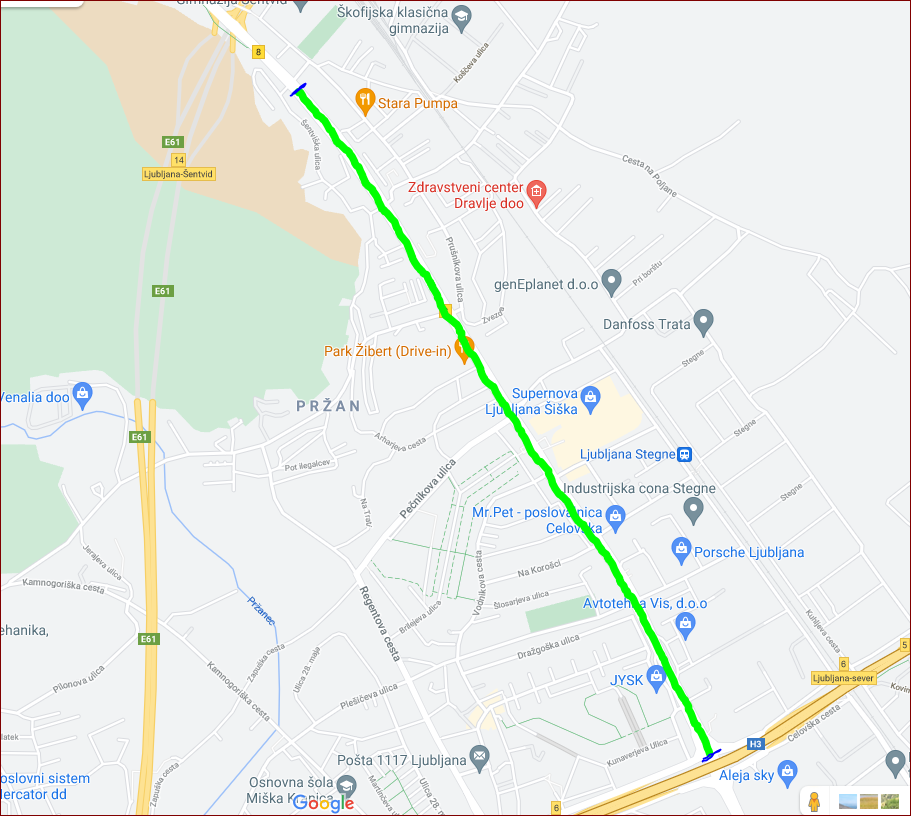 Številka:43001-151/2021-01oznaka naročila:A-115/21 G   Datum:09.06.2021MFERAC:2431-21-000577/0Ojačitev vozišča na cesti G1-8, odsek 0213 Šentvid – Obvoznica (Celovška cesta) od km 0,600 do km 2,900 in od km 3,036 do km 5,100.